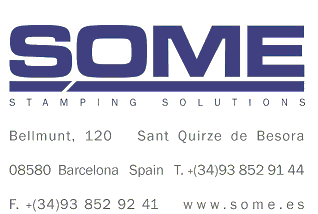 Firma z kapitałem międzynarodowym zajmująca się produkcją części samochodowych, mieszcząca się w Kleszczowie powiat Bełchatowski poszukuje osoby na stanowisko:TECHNIK UTRZYMANIA RUCHUWymagania:wykształcenie średnie lub wyższe technicznedoświadczenie w utrzymaniu ruchu maszyn produkcyjnychdobra znajomość rysunku technicznegobardzo dobra znajomość układów mechaniki, hydrauliki i pneumatykipodstawowa wiedza z obszaru elektryki, elektroniki, sterowników PLC (Omron i Siemens) oraz  instalacji w obiektach przemysłowychuprawnienia SEP do 1kVprawo jazdy kategorii Bmile widziane uprawnienia na wózek widłowy, suwnicę, do spawania metodą MMA, TIGumiejętność pracy w zespole, analityczne myślenie, dokładność, dobra organizacja pracyZakres obowiązków:zapewnienie ciągłości pracy maszyn i urządzeń produkcyjnychusuwanie bieżących awarii i usterekprzeprowadzanie przeglądów maszyn i urządzeń produkcyjnych wg obowiązującego harmonogramuwspółpraca z innymi działami w celu poprawy wydajności maszyn i urządzeń produkcyjnychrealizowanie zadań zleconych przez przełożonegoOferujemy:Zatrudnienie w oparciu o umowę o pracęStabilne warunki zatrudnieniaMożliwość rozwoju i podnoszenia kwalifikiacjiPrzyjazną atmosferę pracy w firmie o ugruntowanej pozycji na rynku
